J'ai l'honneur de transmettre aux États Membres du Conseil une contribution soumise par le Japon.	Houlin ZHAO
	Secrétaire généralContribution du JaponÉVALUATION STRATÉGIQUE ET FINANCIÈRE DES MANIFESTATIONS ITU TELECOM1	IntroductionConformément à la Résolution 11 (Rév. Dubaï, 2018) de la Conférence de plénipotentiaires, le Secrétaire général était chargé de faire appel aux services d'un cabinet de conseil, en vue de procéder à une évaluation et à un examen stratégiques et financiers complets des manifestations ITU Telecom, compte tenu des contributions des membres de l'UIT, et de présenter un rapport contenant des recommandations et plusieurs stratégies au Conseil à sa session de 2020, pour suite à donner.Un cabinet de conseil en gestion indépendant externe, le cabinet Dalberg, a procédé à une évaluation et à un examen de la situation concernant les manifestations ITU Telecom ainsi que du modèle économique actuel, et propose des solutions de remplacement dans une perspective d'avenir.Dans la contribution soumise par le Secrétaire général sur la manifestation ITU TELECOM World, les trois options suivantes sont proposées:Option 1: 3 ou 4 "Sessions régionales du Forum" de petite envergure sur le développement des TIC dans les marchés émergents et les marchés développés, organisées chaque année en parallèle des Forums régionaux sur le développement dans les régions en développement. Ces manifestations permettraient d'aider les pays en développement à renforcer le secteur des TIC au niveau local, en acquérant des connaissances sur les tendances et les innovations ainsi que sur l'expérience de pays analogues en matière de développement des TIC et en échangeant sur les besoins et les risques qui se font jour afin de susciter une action coordonnée, notamment au moyen de la réglementation.Ces manifestations nécessiteraient des subventions: chaque édition régionale devrait entraîner des pertes d'environ 2 millions CHF par an.Option 2: Un "Forum sur le numérique au service du développement" annuel, axé sur les pays en développement et associé au SMSI OU fusionné avec le SMSI (le SMSI se présentant comme "le plus vaste rassemblement annuel de la communauté des TIC au service du développement"). Cette manifestation permettrait de promouvoir l'innovation, ainsi que l'adoption et l'utilisation de solutions TIC à l'appui des objectifs en matière de développement des pays en développement. Les parties prenantes pourraient ainsi i) connaître les dernières tendances dans les domaines des technologies, des politiques et de la réglementation; ii) présenter des innovations, des programmes, des initiatives ou des politiques dans le domaine des technologies; et iii) nouer des contacts en réseau pour mettre en place des partenariats. Cette manifestation pourrait avoir lieu à un endroit fixe dans le monde.Cette manifestation nécessiterait des subventions: chaque édition devrait entraîner des pertes d'environ 4 millions CHF par an.Option 3: Élaborer et organiser une exposition et des sessions du forum axées sur "le numérique au service du bien social", dans le cadre d'une manifestation annuelle mondiale mobilisant toute l'UIT, en intégrant également le SMSI et/ou le Sommet mondial sur l'intelligence artificielle au service du bien social. Cette manifestation de premier plan permettrait de promouvoir l'innovation, ainsi que l'adoption et l'utilisation de solutions TIC au service du bien commun à l'appui des ODD. Elle offrirait la possibilité:i)	d'améliorer les connaissances collectives sur les innovations numériques au service du bien social; etii)	d'organiser des échanges entre les parties prenantes du numérique au service du bien social, afin de promouvoir l'adoption et le développement du numérique et de remédier aux risques potentiels. Elle 	pourrait avoir lieu chaque année à un endroit fixe dans le monde.Cette manifestation pourrait être rentable en fonction de sa capacité à attirer les entreprises. Dans un scénario de base, elle pourrait produire des bénéfices à hauteur d'environ 1 million CHF. En fonction des variations du nombre d'exposants, elle pourrait entraîner des pertes d'environ 1,5 million CHF ou des bénéfices d'environ 5,5 millions CHF.Les deux premières options comportent un risque de réduction de la portée des manifestations ITU Telecom, de sorte que ces manifestations, qui sont actuellement d'envergure mondiale et s'adressent à tous, deviendraient pertinentes uniquement pour les pays en développement. À l'inverse, une manifestation mondiale sur le numérique au service du bien social permettrait de conserver une portée mondiale. Elle offrirait également un double avantage, à savoir la possibilité de repenser entièrement la manifestation, tout en conservant la composante de l'exposition qui fait sa particularité, et la possibilité de tirer parti de la composition unique et diversifiée des membres de l'UIT pour mieux répondre aux besoins du secteur des TIC et, à terme, de permettre à l'UIT d'accomplir sa mission, consistant à élargir l'accès aux TIC au service du développement durable.Dalberg recommande que l'on envisage d'approfondir la troisième option dans le cadre de la Phase II déjà étudiée, afin de concevoir une grande manifestation mondiale sur le numérique au service du bien social. Cette phase devrait comprendre notamment deux axes de travail clairs: i) un exercice d'alignement interne mobilisant les trois Bureaux et le Secrétariat, afin de convenir du portefeuille de manifestations stratégiques et du modèle d'exploitation (notamment en ce qui concerne la gouvernance des manifestations); ii) un exercice de création conjointe avec un sous-groupe de Membres de Secteur de l'UIT pour définir clairement leurs besoins et les éléments de nature à susciter leur participation et leur contribution aux manifestations futures.2	PropositionNous reconnaissons qu'une réforme des manifestations ITU Telecom doit être effectuée d'urgence et que si cette question n'est pas traitée par le Conseil à sa session de 2021, il risque d'en résulter un déficit, ce qui pourrait continuer d'avoir des incidences négatives sur les ressources financières de l'Union.Cependant, étant donné qu'il est nécessaire de revoir la situation concernant ces grandes expositions/manifestations et d'examiner leur rentabilité à la lumière de la pandémie, nous suggérons que soient adoptées les approches suivantes:1)	Étudier les incidences financières et opérationnelles d'autres manifestations organisées par le secteur privé, par exemple le CES et le Mobile World Congress, et leurs activités de préparation des manifestations futures.2)	Évaluer les résultats de l'édition de 2020 du Forum du SMSI, de l'édition de 2021 du Forum du SMSI et de la manifestation ITU Digital World 2020 et analyser les incidences financières d'ITU Digital World 2021.3)	Examiner les expositions hybrides virtuelles et physiques des manifestations ITU Telecom et en estimer les coûts et les résultats.4)	Tenir dûment compte des demandes des Membres de Secteur dans la conception des manifestations ITU Telecom.5)	Adopter des technologies de pointe pour les participants virtuels (par exemple la technologie avatar) et faciliter la participation pour les personnes handicapées et les personnes vivant dans les zones rurales ou isolées qui éprouvent des difficultés à assister à des manifestations physiques.6)	Faire preuve de souplesse s'agissant du lieu où se tiendront les manifestations, en tenant compte de la reconstruction des locaux du siège de l'UIT.______________Conseil 2021
Consultation virtuelle des Conseillers, 8-18 juin 2021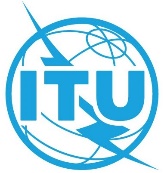 Point de l'ordre du jour: PL 2.1Document C21/79-FPoint de l'ordre du jour: PL 2.125 mai 2021Point de l'ordre du jour: PL 2.1Original: anglaisContribution du JaponContribution du JaponÉVALUATION STRATÉGIQUE ET FINANCIÈRE DES MANIFESTATIONS ITU TELECOMÉVALUATION STRATÉGIQUE ET FINANCIÈRE DES MANIFESTATIONS ITU TELECOMRésuméLe Document C20/10 a été présenté à la seconde consultation virtuelle des Conseillers, et il a été convenu d'étudier plus avant ce rapport et de formuler des recommandations en vue de la session de 2021 du Conseil.Dans la présente contribution, le Japon reconnaît que la réforme des manifestations ITU Telecom est une question à laquelle il faut s'atteler d'urgence et se félicite de la proposition de réforme présentée par le cabinet Dalberg. Parallèlement, le Japon recommande l'adoption de certaines approches, sachant que la situation a sensiblement évolué, du fait de la pandémie mondiale, depuis que le cabinet Dalberg a procédé à son examen et à son évaluation.Suite à donnerLe Conseil est invité à examiner les propositions figurant dans le présent document.____________RéférencesRésolution 11 (Rév. Dubaï, 2018) de la Conférence de plénipotentiaires, C20/10